Dragi učenec, draga učenka!Trenutne razmere so nas postavile pred novi izziv.V prihodnji dneh se boš učil/a sam/a. Vsak dan med 18.00 in 18.30 bom staršem poslala navodila za delo. Skupaj jih preglejta, naloge si označi v delovnem zvezku in zvezku ter naslednji dan samostojno rešuj. Naloge delaj sproti, saj se ti bo drugače nakopičilo preveč dela. Predlagam ti, da bo naš pouk na daljavo potekal med 9.00 in 13.00 po urniku, kot ga imamo v šoli. Vmes si privošči tudi kakšen odmor. Vem, da si tega sposoben/na. Če boš naletel na kakršnokoli težavo mi lahko pišeš ali me tudi (seveda z dovoljenjem staršev) pokličeš vsak delovni dan med 10.00 in 11.00 ali med 18.00 in 19.00.Pri delu se potrudi, saj bom vse naloge pregledala, ko se bomo ponovno srečali v šoli. Vem, da ti lahko zaupam!Ne pozabi na branje knjige PEKARNA MIŠMAŠ. Če si jo morda že prebral/a, jo preberi še enkrat in še enkrat. Naloge za domače branje dobiš v ponedeljek, 23. 3. 2020. 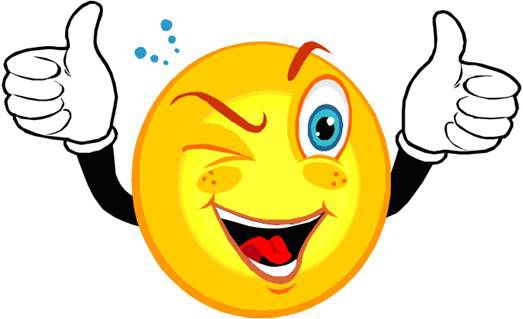 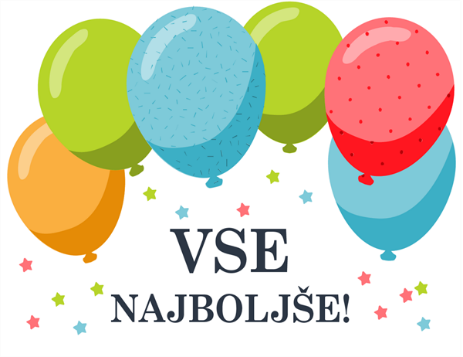 David je 14. 3. imel rojstni dan. Nariši mu risbico, ne pozabi napisati voščila.  Za delo potrebuješ: navaden bel list, barvice ali flomastre.Če belega lista nimaš, boš to nalogo naredil/a, ko se vrnemo v šolo.